Domain 2 – Health systemExported from METEOR(AIHW's Metadata Online Registry)© Australian Institute of Health and Welfare 2024This product, excluding the AIHW logo, Commonwealth Coat of Arms and any material owned by a third party or protected by a trademark, has been released under a Creative Commons BY 4.0 (CC BY 4.0) licence. Excluded material owned by third parties may include, for example, design and layout, images obtained under licence from third parties and signatures. We have made all reasonable efforts to identify and label material owned by third parties.You may distribute, remix and build on this website’s material but must attribute the AIHW as the copyright holder, in line with our attribution policy. The full terms and conditions of this licence are available at https://creativecommons.org/licenses/by/4.0/.Enquiries relating to copyright should be addressed to info@aihw.gov.au.Enquiries or comments on the METEOR metadata or download should be directed to the METEOR team at meteor@aihw.gov.au.Australian Health Performance Framework "> 
Domain 2 – Health system
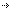 Domain 2 – Health systemDimensions
of this frameworkHealth, Standard 29/05/2024​1. EffectivenessIndicators in this framework
        • Australian Health Performance Framework: PI 2.1.2–Females with an antenatal visit in the first trimester of pregnancy, 2020
       
        Health, Standard 01/12/2020
        • Australian Health Performance Framework: PI 2.1.5–Survival of people diagnosed with cancer, 2020
       
        Health, Standard 01/12/2020
        • Australian Health Performance Framework: PI 2.1.6–Potentially avoidable deaths, 2020
       
        Health, Superseded 31/03/2023
        • Australian Health Performance Framework: PI 2.1.3a–Cancer screening rates, National Bowel Cancer Screening Program participation rate, 2020
       
        Health, Superseded 07/09/2023
        • Australian Health Performance Framework: PI 2.1.4–Selected potentially preventable hospitalisations, 2020
       
        Health, Standard 01/12/2020
        • Australian Health Performance Framework: PI 2.1.3b–Cancer screening rates, BreastScreen Australia participation rate, 2020
       
        Health, Superseded 07/09/2023
        • Australian Health Performance Framework: PI 2.1.1–Immunisation rates for vaccines in the national schedule, 2020
       
        Health, Superseded 07/09/2023
        • Australian Health Performance Framework: PI 2.1.3c–Cancer screening rates, National Cervical Screening Program participation rate, 2020
       
        Health, Superseded 07/09/2023
        • Australian Health Performance Framework: PI 2.1.3a–Cancer screening rates, National Bowel Cancer Screening Program participation rate, 2021
       
        Health, Superseded 29/05/2024
        • Australian Health Performance Framework: PI 2.1.6–Potentially avoidable deaths, 2021
       
        Health, Superseded 02/02/2024
        • Australian Health Performance Framework: PI 2.1.3c–Cancer screening rates, National Cervical Screening Program participation rate, 2021
       
        Health, Superseded 29/05/2024
        • Australian Health Performance Framework: PI 2.1.3b–Cancer screening rates, BreastScreen Australia participation rate, 2021
       
        Health, Superseded 29/05/2024
        • Australian Health Performance Framework: PI 2.1.5–Survival of people diagnosed with cancer, 2021
       
        Health, Qualified 31/05/2023
        • Australian Health Performance Framework: PI 2.1.1–Immunisation rates for vaccines in the national schedule, 2019
       
        Health, Superseded 01/12/2020
        • Australian Health Performance Framework: PI 2.1.2–Females with an antenatal visit in the first trimester of pregnancy, 2019
       
        Health, Superseded 01/12/2020
        • Australian Health Performance Framework: PI 2.1.3a–Cancer screening rates, National Bowel Cancer Screening Program participation rate, 2019
       
        Health, Superseded 13/10/2021
        • Australian Health Performance Framework: PI 2.1.3b–Cancer screening rates, BreastScreen Australia participation rate, 2019
       
        Health, Superseded 01/12/2020
        • Australian Health Performance Framework: PI 2.1.3c–Cancer screening rates, National Cervical Screening Program participation rate, 2019
       
        Health, Superseded 13/10/2021
        • Australian Health Performance Framework: PI 2.1.4–Selected potentially preventable hospitalisations, 2019
       
        Health, Superseded 01/12/2020
        • Australian Health Performance Framework: PI 2.1.5–Survival of people diagnosed with cancer, 2019
       
        Health, Superseded 01/12/2020
        • Australian Health Performance Framework: PI 2.1.6–Potentially avoidable deaths, 2019
       
        Health, Superseded 01/12/2020
        • Australian Health Performance Framework: PI 2.1.1–Immunisation rates for vaccines in the national schedule, 2021
       
        Health, Standard 07/09/2023
        • Australian Health Performance Framework: PI 2.1.6–Potentially avoidable deaths, 2024
       
        Health, Standard 02/02/2024
        • Australian Health Performance Framework: PI 2.1.3a–Cancer screening rates, National Bowel Cancer Screening Program participation rate, 2024
       
        Health, Standard 29/05/2024
        • Australian Health Performance Framework: PI 2.1.3c–Cancer screening rates, National Cervical Screening Program participation rate, 2024
       
        Health, Standard 29/05/2024
        • Australian Health Performance Framework: PI 2.1.3b–Cancer screening rates, BreastScreen Australia participation rate, 2024
       
        Health, Superseded 13/10/2021​2. SafetyIndicators in this framework
        • Australian Health Performance Framework: PI 2.2.1–Adverse events treated in hospitals, 2020
       
        Health, Standard 13/10/2021
        • Australian Health Performance Framework: PI 2.2.1–Adverse events treated in hospitals, 2019
       
        ​3. AppropriatenessHealth, Superseded 13/10/2021​4. Continuity of careIndicators in this framework
        • Australian Health Performance Framework: PI 2.4.1–Unplanned hospital readmission rates, 2020
       
        Health, Standard 13/10/2021
        • Australian Health Performance Framework: PI 2.4.1–Unplanned hospital readmission rates, 2019
       
        Health, Qualified 02/07/2024​5. AccessibilityIndicators in this framework
        • Australian Health Performance Framework: PI 2.5.8–Waiting times for emergency department care: time spent in the emergency department, 2020
       
        Health, Standard 13/10/2021
        • Australian Health Performance Framework: PI 2.5.2–Waiting times for elective surgery: waiting times in days, 2020
       
        Health, Standard 13/10/2021
        • Australian Health Performance Framework: PI 2.5.2–Waiting times for elective surgery: waiting times in days, 2019
       
        Health, Superseded 13/10/2021
        • Australian Health Performance Framework: PI 2.5.3–Waiting times for elective surgery: proportion admitted within clinically recommended time, 2019
       
        Health, Superseded 13/10/2021
        • Australian Health Performance Framework: PI 2.5.4–Waiting times for elective surgery: percentage waited more than 365 days, 2019
       
        Health, Superseded 13/10/2021
        • Australian Health Performance Framework: PI 2.5.5–Waiting times for emergency department care: proportion seen on time, 2019
       
        Health, Superseded 13/10/2021
        • Australian Health Performance Framework: PI 2.5.6–Waiting times for emergency department care: waiting times to commencement of clinical care, 2019
       
        Health, Superseded 13/10/2021
        • Australian Health Performance Framework: PI 2.5.7–Waiting times for emergency department care: percentage of patients whose length of emergency department stay is 4 hours or less, 2019
       
        Health, Superseded 13/10/2021
        • Australian Health Performance Framework: PI 2.5.8–Waiting times for emergency department care: time spent in the emergency department, 2019
       
        Health, Superseded 13/10/2021
        • Australian Health Performance Framework: PI 2.5.6–Waiting times for emergency department care: waiting times to commencement of clinical care, 2020
       
        Health, Standard 13/10/2021
        • Australian Health Performance Framework: PI 2.5.7–Waiting times for emergency department care: percentage of patients whose length of emergency department stay is 4 hours or less, 2020
       
        Health, Standard 13/10/2021
        • Australian Health Performance Framework: PI 2.5.3–Waiting times for elective surgery: proportion admitted within clinically recommended time, 2020
       
        Health, Standard 13/10/2021
        • Australian Health Performance Framework: PI 2.5.4–Waiting times for elective surgery: percentage waited more than 365 days, 2020
       
        Health, Standard 13/10/2021
        • Australian Health Performance Framework: PI 2.5.5–Waiting times for emergency department care: proportion seen on time, 2020
       
        Health, Standard 13/10/2021
        • Australian Health Performance Framework: PI 2.5.8–Waiting times for emergency department care: time spent in the emergency department, 2024
       
        Health, Qualified 02/07/2024
        • Australian Health Performance Framework: PI 2.5.7–Waiting times for emergency department care: percentage of patients whose length of emergency department stay is 4 hours or less, 2024
       
        Health, Qualified 02/07/2024
        • Australian Health Performance Framework: PI 2.5.6–Waiting times for emergency department care: waiting times to commencement of clinical care, 2024
       
        Health, Qualified 02/07/2024
        • Australian Health Performance Framework: PI 2.5.5–Waiting times for emergency department care: proportion seen on time, 2024
       
        Health, Qualified 02/07/2024
        • Australian Health Performance Framework: PI 2.5.4–Waiting times for elective surgery: percentage waited more than 365 days, 2024
       
        Health, Qualified 02/07/2024
        • Australian Health Performance Framework: PI 2.5.3–Waiting times for elective surgery: proportion admitted within clinically recommended time, 2024
       
        Health, Qualified 02/07/2024
        • Australian Health Performance Framework: PI 2.5.2–Waiting times for elective surgery: waiting times in days, 2024
       
        Health, Qualified 16/03/2022​6. Efficiency & SustainabilityIndicators in this framework
        • Australian Health Performance Framework: PI 2.6.2–Net growth in health workforce, 2020 
       
        Health, Standard 13/10/2021
        • Australian Health Performance Framework: PI 2.6.1–Cost per weighted separation and total case weighted separations, 2020
       
        Identifying and definitional attributesIdentifying and definitional attributesItem type:Framework DimensionMETEOR identifier:721640Description:Is the health system (by itself, and with others) working to prevent illness, injury and disease? Is it delivering safe, effective, and accessible coordinated care appropriate for each individual? Is the health system efficient and sustainable?This domain captures the activities and qualities of the health care system. It can be applied across all sectors, settings and organisational levels, as needed. The dimensions identified within this domain highlight the need for health care delivery to be safe, accessible, and of high quality. Measures within this domain can be viewed from both patient and provider perspectives and capture both activity levels (where relevant), outputs and the outcomes of care. These activities and qualities include issues of effectiveness, safety, appropriateness, continuity of care, accessibility, efficiency and sustainability.Identifying and definitional attributesIdentifying and definitional attributesItem type:Framework DimensionMETEOR identifier:721641Description:Health care is broadly regarded as ‘effective’ when it achieves the desired outcomes for patients, clinicians and the community. Effective health care may include public health programs such as national immunisation schedules and cancer screening. It may also include improvements to health standards and primary care that lead to fewer hospital admissions and deaths.Identifying and definitional attributesIdentifying and definitional attributesItem type:Framework DimensionMETEOR identifier:721642Description:Health care safety is measured by how effectively harm, or the risk of harm, to patients is minimised; for example, by measuring the frequency of healthcare-related infections (such as Staphylococcus aureus, or ‘golden staph’) or rate of seclusion in mental health services. By avoiding or reducing the risk of harm in the health system, adverse or unanticipated events in hospital can be prevented.Identifying and definitional attributesIdentifying and definitional attributesItem type:Framework DimensionMETEOR identifier:721644Description:Healthcare is considered ‘appropriate’ when it puts the patient’s needs and expectations first and is culturally appropriate. In addition, consumers are treated with dignity, confidentiality and encouraged to participate in choices related to their care. Appropriate healthcare may be measured by patient reported experiences (PREMs).Indicators within this dimension will be included in future releases of the AHPF.Identifying and definitional attributesIdentifying and definitional attributesItem type:Framework DimensionMETEOR identifier:721645Description:Continuity of care is the ability to provide uninterrupted care or service across programs, practitioners and levels over time. This can be measured by indicators such as unplanned hospital readmission rates.Identifying and definitional attributesIdentifying and definitional attributesItem type:Framework DimensionMETEOR identifier:721646Description:Health care is considered ‘accessible’ when it is available at the right place and time, taking account of different population needs and the affordability of care. Accessibility of the health system can be measured by patient waiting times and bulk-billing rates for general practitioners (GPs).Identifying and definitional attributesIdentifying and definitional attributesItem type:Framework DimensionMETEOR identifier:721647Description:Health care is considered efficient when the right care is delivered at minimum cost. One way efficiency can be measured is by the cost per hospital separation. A sustainable health system maintains, renews and innovates resources to continually improve efficiency and respond to emerging needs. Net growth in the health workforce is an indicator of sustainability of the health care system.